                                                                                                                                                                                                        О Т К Р Ы Т О Е    А К Ц И О Н Е Р Н О Е     О Б Щ Е С Т В О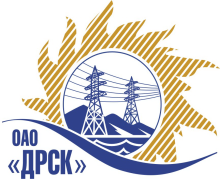 		Итоговый протокол по выбору победителягород  Благовещенск, ул. Шевченко, 28ПРЕДМЕТ ЗАКУПКИ:Закупка 1522 «Оснащение ДП автоматическими телефонными станциями (АТС) (ЦП 3.3)» для нужд филиала ОАО «ДРСК» «Хабаровские электрические сети».Основание для проведения закупки (ГКПЗ и/или реквизиты решения ЦЗК): ГКПЗ 2014 г.Планируемая стоимость закупки в соответствии с ГКПЗ или решением ЦЗК: 1 992 000 ,00 руб. Форма голосования членов Закупочной комиссии: очно-заочнаяПРИСУТСТВОВАЛИ:На заседании присутствовали члены Закупочной комиссии 2 уровня. ВОПРОСЫ, ВЫНОСИМЫЕ НА РАССМОТРЕНИЕ ЗАКУПОЧНОЙ КОМИССИИ: О ранжировке предложений после проведения переторжки. Выбор победителя закупки.РАССМАТРИВАЕМЫЕ ДОКУМЕНТЫ:Протокол рассмотрения приложений.Протокол переторжки.ВОПРОС 1 «О ранжировке предложений после проведения переторжки. Выбор победителя закупки»ОТМЕТИЛИ:В соответствии с критериями и процедурами оценки, изложенными в документации о закупке после проведения переторжки,  предлагается ранжировать предложения следующим образом:На основании вышеприведенной ранжировки предложений Участников закупки по после проведения переторжки предлагается признать Победителем Участника занявшего первое место, а именно: ООО "ТЕЛРОС Интеграция" (Россия, г. Санкт - Петербург, 194156, Большой Сампсониевский пр., д.87, лит. А). Итоговая стоимость предложения: 1 907 400,00 без учета НДС (2 250 732,00 руб. с учетом НДС). Условия финансирования: В соответствии с графиком оплаты выполнения работ (оказания услуг). Аванс 30 % до 10.07.2014.  Окончательная оплата за работы и оборудование до 08.10.2014. Срок поставки: Начало: 01 июля 2014 .Окончание: до 30.09.2014. Настоящее предложение имеет правовой статус оферты и действует до 31 декабря  2014 г.РЕШИЛИ:Утвердить ранжировку предложений участников после поведения переторжки:Признать Победителями закупки – «Оснащение ДП автоматическими телефонными станциями (АТС) (ЦП 3.3)» для нужд филиала ОАО «ДРСК» «Хабаровские электрические сети» ООО "ТЕЛРОС Интеграция" (Россия, г. Санкт - Петербург, 194156, Большой Сампсониевский пр., д.87, лит. А). Итоговая стоимость предложения: 1 907 400,00 без учета НДС (2 250 732,00 руб. с учетом НДС). Условия финансирования: В соответствии с графиком оплаты выполнения работ (оказания услуг). Аванс 30 % до 10.07.2014.  Окончательная оплата за работы и оборудование до 08.10.2014. Срок поставки: Начало: 01 июля 2014. Окончание: до 30.09.2014. Настоящее предложение имеет правовой статус оферты и действует до 31 декабря  2014 г.ДАЛЬНЕВОСТОЧНАЯ РАСПРЕДЕЛИТЕЛЬНАЯ СЕТЕВАЯ КОМПАНИЯУл.Шевченко, 28,   г.Благовещенск,  675000,     РоссияТел: (4162) 397-359; Тел/факс (4162) 397-200, 397-436Телетайп    154147 «МАРС»;         E-mail: doc@drsk.ruОКПО 78900638,    ОГРН  1052800111308,   ИНН/КПП  2801108200/280150001№ 317/УТПиР-ВП04.06.2014Место Наименование и адрес участникаЦена заявки до переторжкиЦена заявкипосле переторжкиСущественные условия1ООО "ТЕЛРОС Интеграция" (Россия, г. Санкт - Петербург, 194156, Большой Сампсониевский пр., д.87, лит. А)1 907 400,001 907 400,002 250 732,00  руб. (с учетом НДС)Условия финансирования:  В соответствии с графиком оплаты выполнения работ (оказания услуг). Аванс 30 % до 10.07.2014.  Окончательная оплата за работы и оборудование до 08.10.2014. Срок поставки:Начало: 01 июля 2014. Окончание: до 30.09.2014. Настоящее предложение имеет правовой статус оферты и действует до 31 декабря  2014 г.2ООО "ТМ системы" (620043, Свердловская область, г. Екатеринбург, ул.Заводская, 77)1 990 000,001 990 000,002 348 200,00 руб. (с учетом НДС)Условия финансирования:  Авансовый платеж в размере 30 % от общего объема работ; окончательный расчет за поставленное оборудование, монтажные и пуско-наладочные работы не позднее 30 календарных дней после завершения работ и подписания актов выполнения работ. Срок поставки: Начало: 01.07.2014. Окончание: 30.09.2014. Гарантийные обязательства: Гарантия на материалы и оборудование, поставляемые подрядчиком определяется гарантией изготовителей продукции, но не менее 12 месяцев с момента ввода в эксплуатацию. Гарантия Подрядчика на своевременное и качественное выполнение работ составляет 24 месяца со дня ввода объекта в эксплуатацию. Течение гарантийного срока прерывается на все время, на протяжении которого объект не мог эксплуатироваться заказчиком вследствие недостатков (дефектов), за которые отвечает Подрядчик. Настоящее предложение имеет правовой статус оферты и действует до 15 июля  2014 г.1 местоООО "ТЕЛРОС Интеграция" (Россия, г. Санкт - Петербург, 194156, Большой Сампсониевский пр., д.87, лит. А)2 местоООО "ТМ системы" (620043, Свердловская область, г. Екатеринбург, ул.Заводская, 77)Ответственный секретарь Закупочной комиссии: Моторина О.А. _____________________________Технический секретарь Закупочной комиссии: Бражников Д.С.  _______________________________